Metodické doporučení________________________________________________________Inspirace na seznamovací aktivityVidea se věnují tématům souvisejícím s počasím. Jsou spojena do kolekce nazvané Co všechno umí počasí. Cílem je pomocí krátkých animovaných videí dětem předat spoustu informací o Slunci, teplotě a duze. Videa jsou pro děti srozumitelná, zároveň velmi poučná. Pracovní listy spojuje vždy dominantní obrázek k tématu a v závěru reflexe.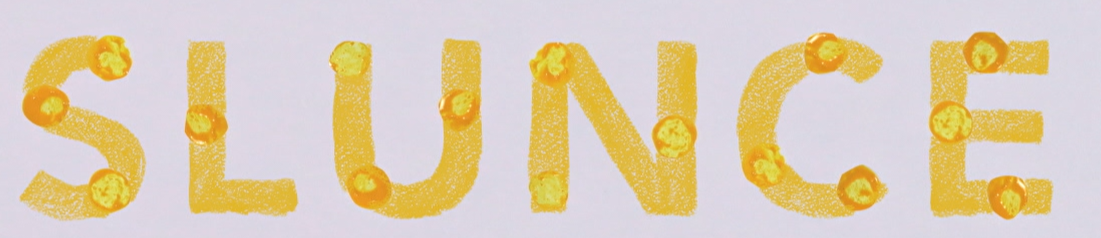 Co všechno umí počasí – Slunce Před spuštěním videa je možné se věnovat myšlenkové mapě ve tvaru Slunce. Děti mohou například tužkou vypsat věci, které se jim vybaví, když se řekne Slunce. Následně se bude s tématem pracovat a děti poté mohou dopsat perem nebo jinou barvou nové informace. Případně je možné například vlevo vypsat známé informace a vpravo poté ty, které se děti dozvědí z videa.Otázka k zamyšlení, co by se stalo, kdybychom neměli Slunce, může být nejprve diskutována ve skupinách a až následně ji děti vypracují jako samostatnou práci.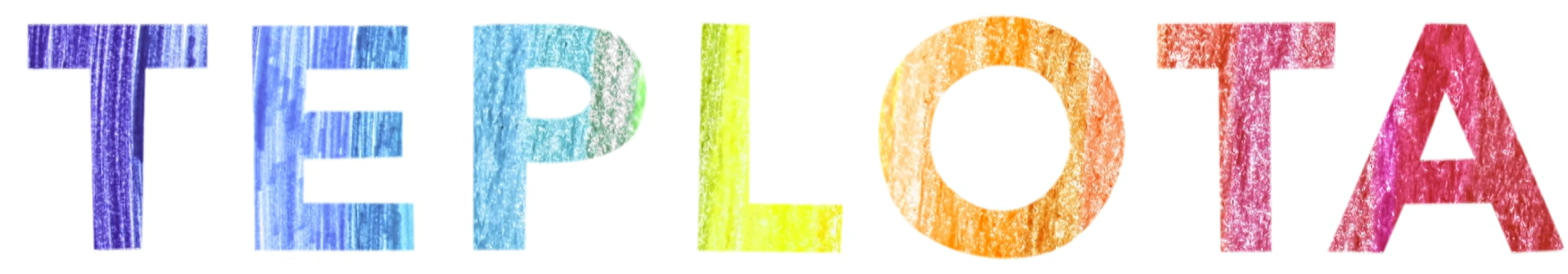 Co všechno umí počasí – TeplotaU tématu teplota je na pracovním listě dominantní obrázek teploměru. Děti se mimo jiné učí orientaci v minusových hodnotách. Zakreslují různé teploty. Děti mohou text spojovat přímo s teploměrem a ještě hodnotu zapsat na tečky. Poslední řádek je prázdný, zde si děti mohou vymyslet, co by si chtěly zakreslit.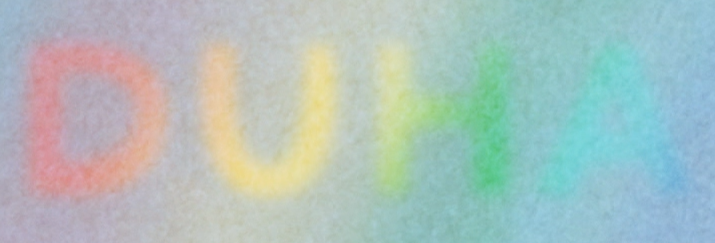 Co všechno umí počasí – Duha V tomto pracovním listu se děti věnují hledání všech barev, které duha má, a zakreslují je ve správném pořadí. Velkým, zajímavým a zároveň těžkým tématem je v pracovním listu lom světla. Může se stát, že děti budou mít problém s pochopením tohoto jevu, je tedy vhodné video v této části stopnout, případně opakovaně vracet zpět na příslušnou pasáž.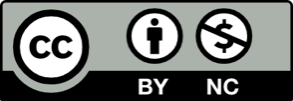 